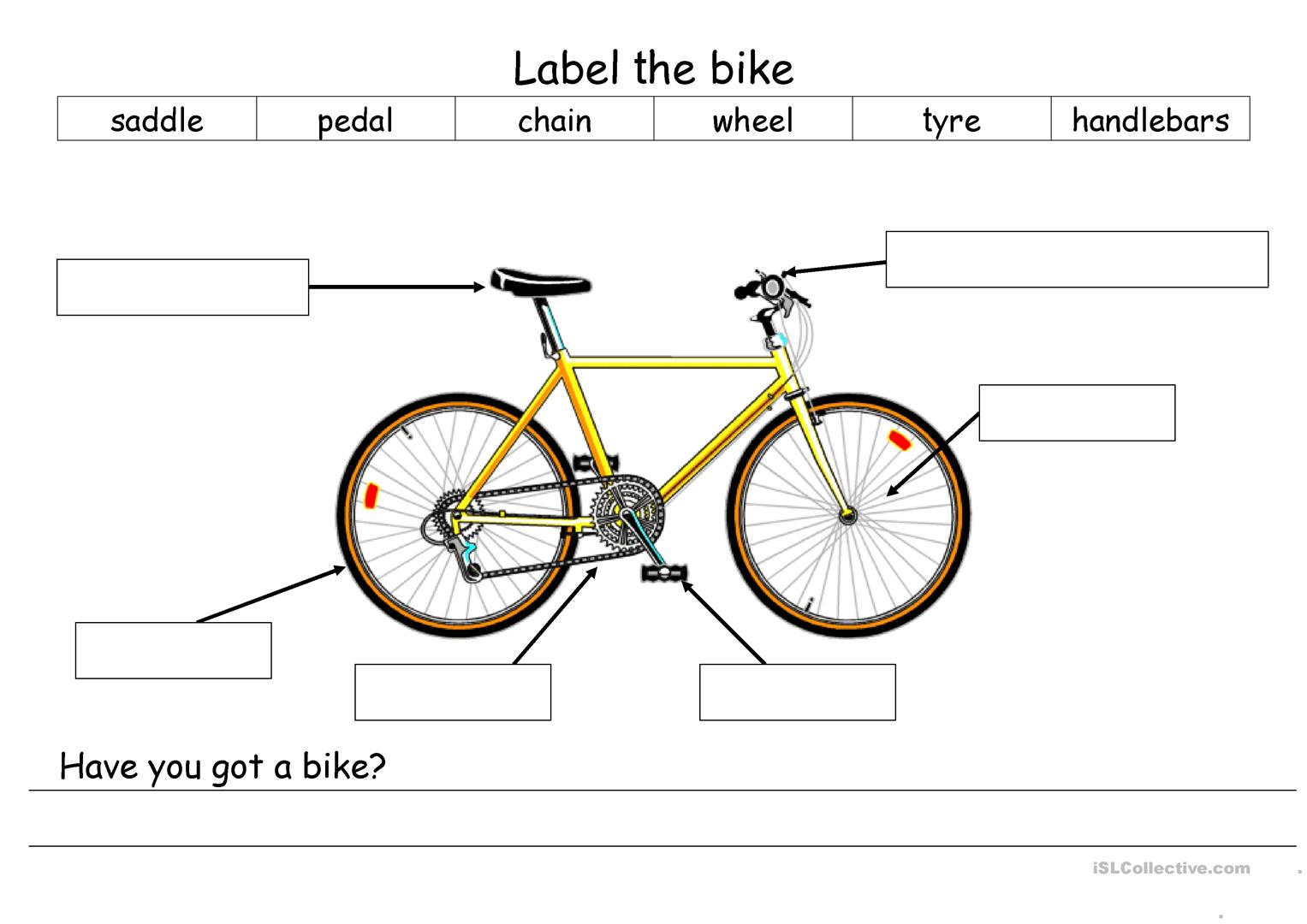 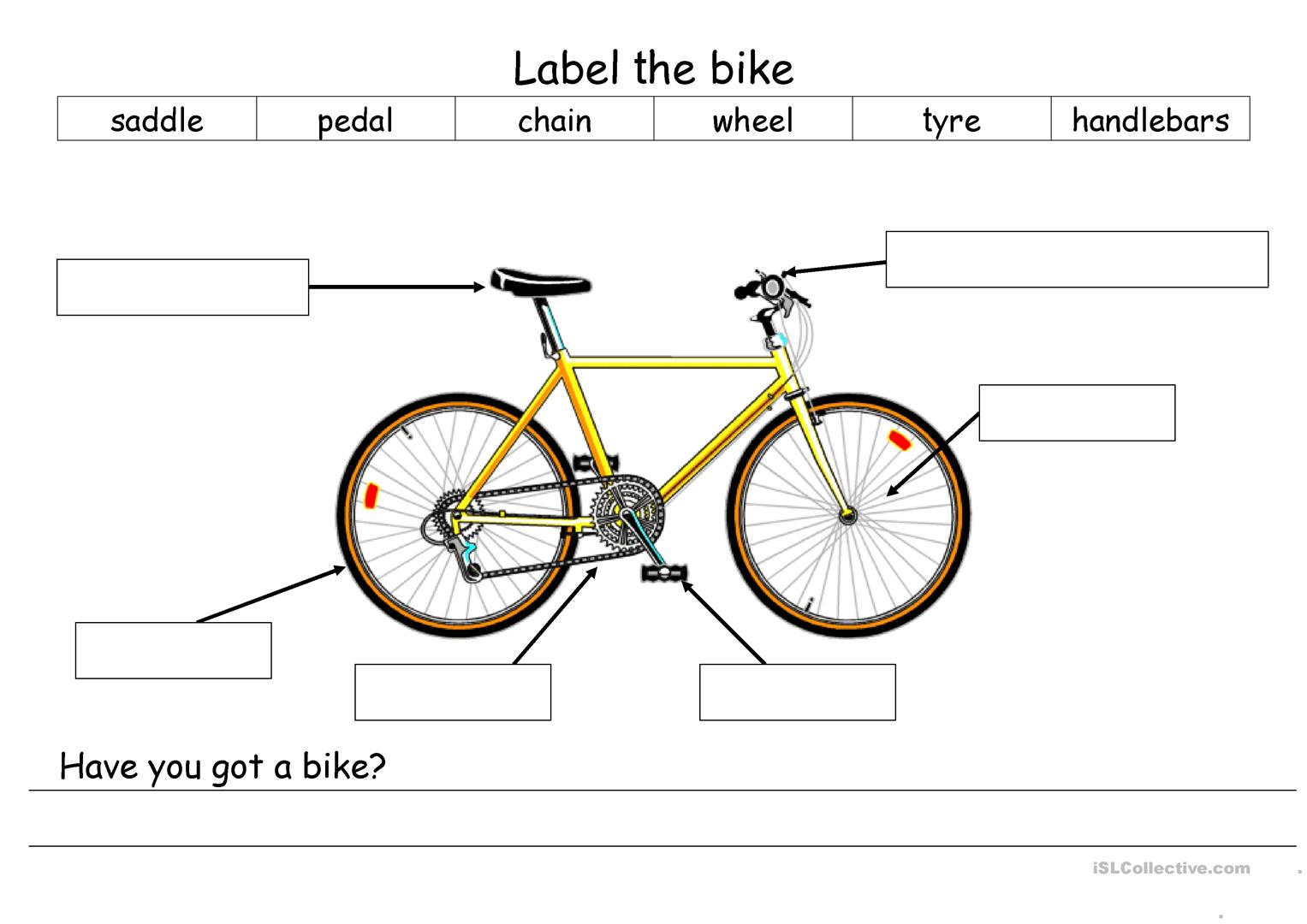 Napravi kartu BICIKLOM OD KUĆE DO ŠKOLE- kartu napravi u Wordu pomoću fotografija sa Interneta ili koje si samostalno napravio, također možeš nacrtati rukom na običnom bijelom papiru. Uglavnom karta treba sadržavati imena ulica kojima prolaziš do škole i prometne situacije i znakove koje susrećeš. Primjeri karte: 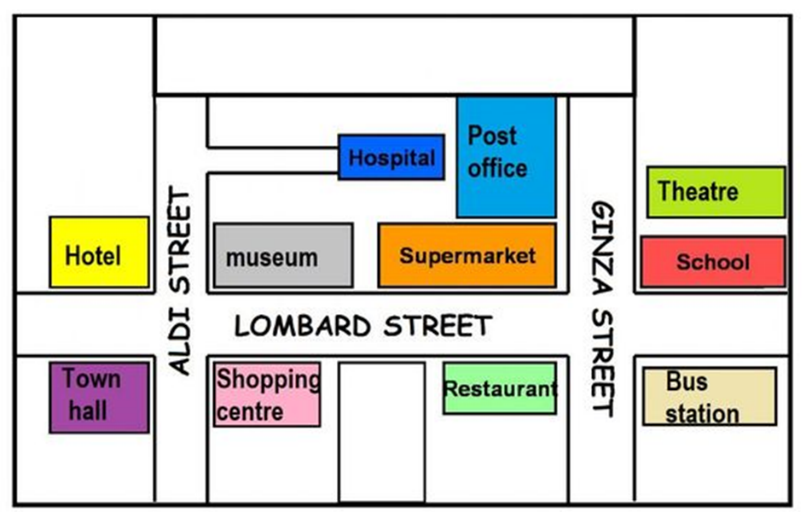 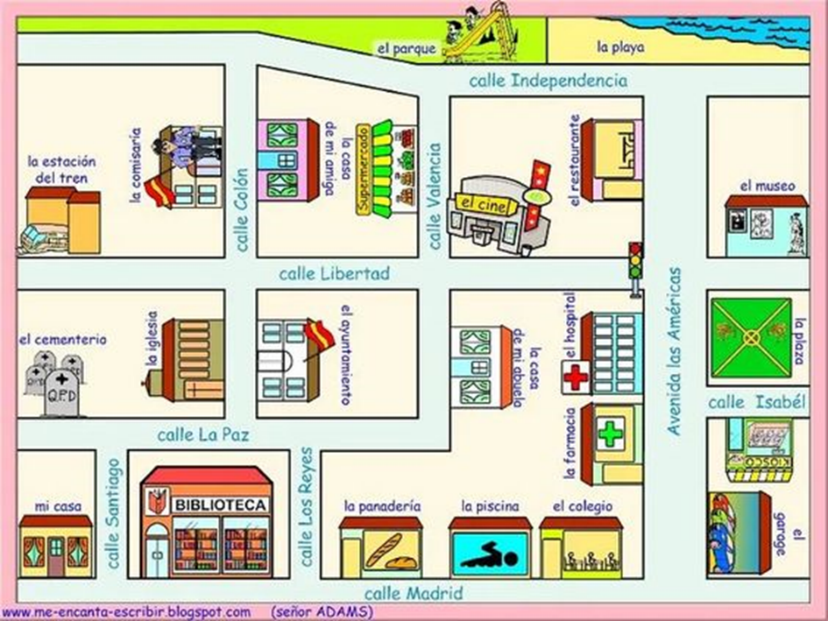 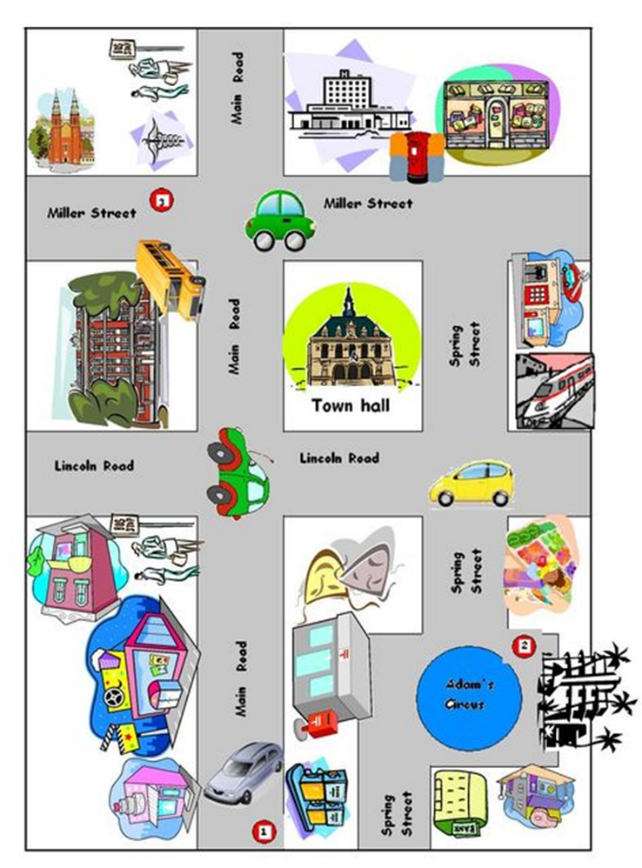 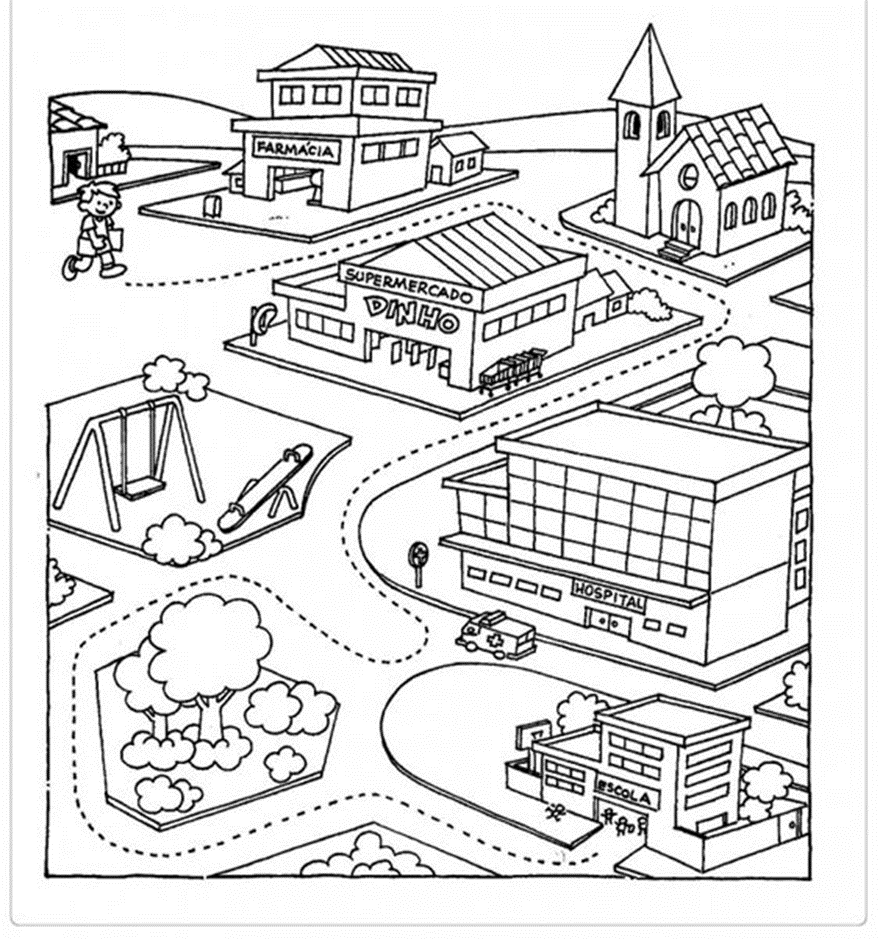 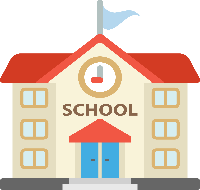 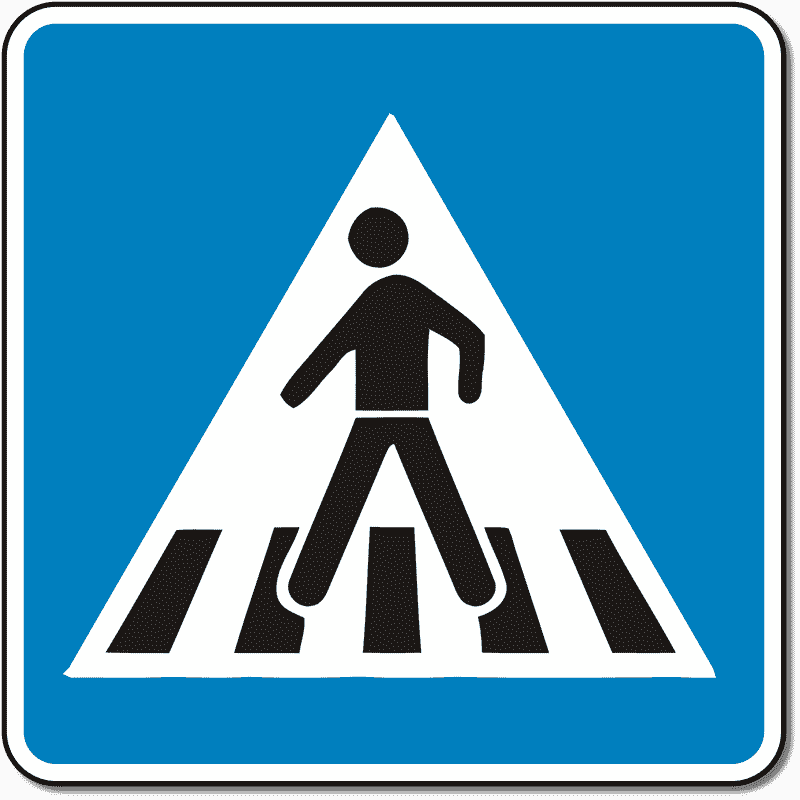 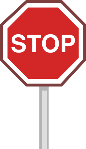 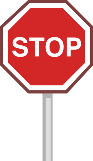 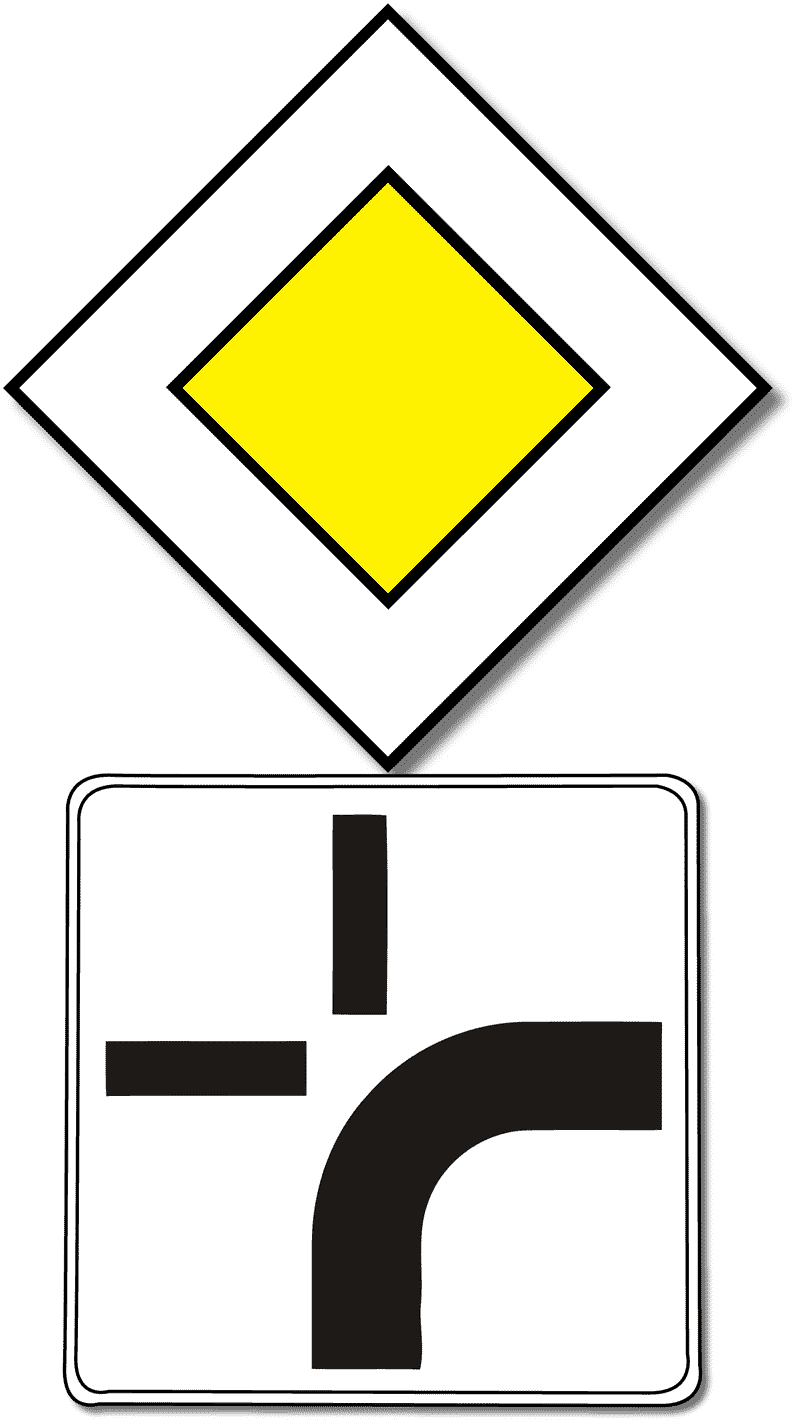 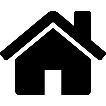 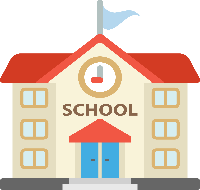 